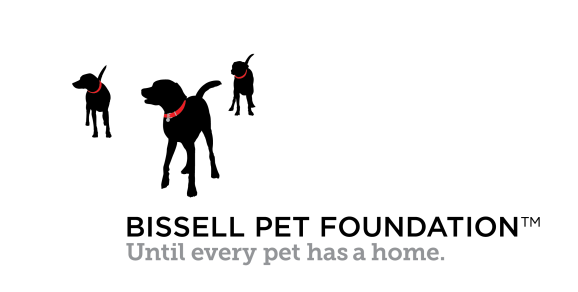 BISSELL Pet Foundation Grant Report – Grant Tracking and Balance SheetTotal spent (number of animals sterilized multiplied by grant rate (dogs $35, cats $25):Grant Impact (number of animals affected by grant funds):Organization Name:Report Date:Total Grant Award:Grant Award Date:Program Name:	Program Description: 	Estimated Impact:	DateEx: 2/8/19Cost$50Description (2) cat spay/neuter Total Grant Spent$50